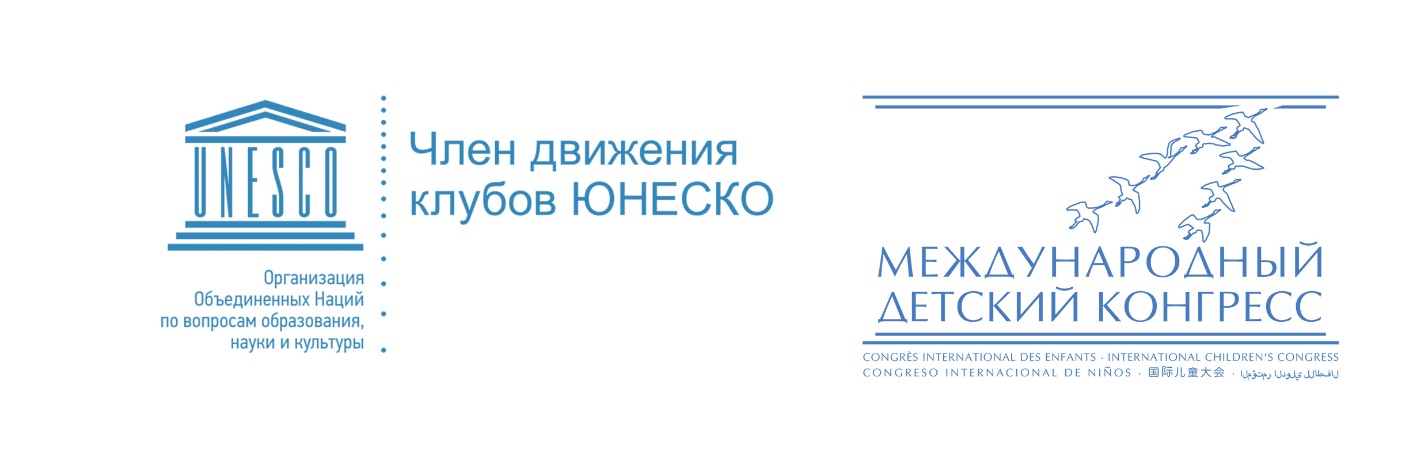 Утверждено Президентом «Международного Детского Конгресса»Викью В.А.14.06.2021Положение о Международном конкурсе рисунка «Летняя палитра»Международный Конкурс детского рисунка «Летняя палитра» - это регулярный конкурс из ежегодного цикла «Времена года», который проводится АНО «Мир Искусств - II» в рамках работы Клуба ЮНЕСКО «Международный Детский Конгресс», при поддержке Факультета искусств МГУ имени М.В. Ломоносова.Проект проводится с целью выявления и поддержки талантливых, художественно одаренных детей, популяризации изобразительного искусства среди детей и юношества. Организатор Конкурса: АНО «МИР ИСКУССТВ - II»Форма участия: заочная. Заявки оформляются на официальном сайте: www.мир-искусств-два.рфЭтапы конкурса:1 этап (заочный). Прием работ (с 15 июня 2021 г. по 15 августа 2021 г.)2 этап (заочный) – Работа жюри. (с 15 августа по 25 августа 2021 г.)  3 этап (заочный) – Награждение призеров и победителей 25 августа 2021 г.Победители в трех возрастных категориях будут определены членами профессионального жюри.Председатель конкурсной комиссии - Ирина Владимировна Крутикова -  Заслуженный художник России, действительный член Российской Академии Художеств, модельер, дизайнер  Участники конкурса: дети от 5 до 17 летКонкурс проводится в 3 возрастных номинациях:от 5 до 9 летот 10 до 14 летот 15 до 17 лет    Условия участия:Количество представляемых работ от одного участника не ограничено.Заявка на участие подается на сайте www.мир-искусств-два.рф, путем заполнения анкеты Участника (утвержденная форма). К Анкете нужно приложить Файл с конкурсной работой. На каждую конкурсную работу заполняется отдельная заявка.Участие в конкурсе является платным и составляет 200 (двести) рублей за одну работу. Оплата производится на сайте Оргкомитета, непосредственно после заполнения заявки.По факту допуска работы к Конкурсу участник получает информационное письмо. В случае, если форма на участие заполнена и работа отправлена, а информационное письмо не получено, Вам нужно связаться с Оргкомитетом Конкурса по телефону: +7 999 5227652Работы принимаются только в обозначенные в данном Положении сроки: с 15 июня 2021 г. по 15 августа 2021 г.Решение жюри является окончательным и обжалованию не подлежит.Работы участников будут размещены на официальном сайте www.мир-искусств-два.рф , и в официальном аккаунте на платформе YouTube - www.youtube.com/c/InternationalChildrensCongress/ Работы Победителей будут размещены в официальном аккаунте в Инстаграм - https://www.instagram.com/childrencongress/ Требования к работам: Название работы и содержание должны соответствовать тематике Конкурса.Работы должны быть выполнены участниками самостоятельно! Файл с конкурсной работой должен быть отсканирован с высоким разрешением и правильно подписан. Правила подписи работы:Работа должна быть подписана следующим образом:Возраст участника_Имя Фамилия_город_название работы5_Анна Иванова_Пенза_Зимний_сонНаграждение и призовой фонд:В каждой возрастной категории будут определены обладатели Гран-При и Лауреаты I, II и III степени.Все участники, не вошедшие в число призеров Конкурса, получат именные дипломы (за участие в Конкурсе). Обладатели Гран-При получат мастер-классы от преподавателей Факультета искусств МГУ им. М.В. Ломоносова, а также от руководителей художественного направления Международного детского конгресса.Обладатели Гран-При примут участие в дополнительном туре Конкурса из цикла «Времена года», выполнив работу на специальную тему. Победитель станет обладателем Супер Гран-При и получит грант в размере 50.000 (пятидесяти тысяч) рублей.Итогом Конкурсов «Осенняя Палитра», «Зимняя Палитра», «Весенняя Палитра» и «Летняя Палитра» из цикла «Времена Года» станет выпуск альманаха Клуба ЮНЕСКО «Международный Детский Конгресс» с работами победителей и призеров указанного цикла Конкурсов. В издании также будут отмечены художественные школы и студии в которых обучались победители и призеры. Руководители художественных школ и студий, в которых обучались победители и призеры, получат в подарок издание альманаха.Соглашаясь и принимая условия и положения Конкурса, Вы также подтверждаете, что ознакомлены с политикой конфиденциальности и согласны с условиями договора-оферты.Оргкомитет Клуба ЮНЕСКО«Международный Детский Конгресс»Исполнитель:Руководитель проектов АНО «МИР ИСКУССТВ - II» Валерий Темнов +7-999-522-76-52office@childrencongress.com